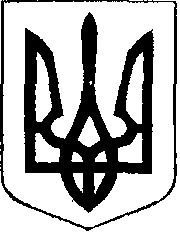 У К Р А Ї Н АЧОРТКІВСЬКА    МІСЬКА    РАДАВИКОНАВЧИЙ КОМІТЕТР І Ш Е Н Н Я		(ПРОЕКТ)від     квітень 2019 року №   Про надання дозволу  на  проведення Великоднього  хенд-мейд ярмаркувиробів ручної роботи на території площі  Героїв Євромайдану          З метою  популяризації українських народних традицій, сприяння розвитку народного мистецтва, вивчення культури та історії українського народу  Великоднього  хенд-мейд ярмарку виробів ручної роботи, керуючись пп.8 п. «а» ст.30, пп. 7 «а» ст. 32,  ч.1 ст.52 ч.6 ст.59 Закону України  «Про місцеве самоврядування в Україні» виконавчий комітет міської ради:ВИРІШИВ:Надати ініціативній групі « Гільдія галицьких майстрів»  територію площі Героїв Євромайдану для проведення  Великоднього хенд-мейд ярмарку виробів ручної роботи 20 та 21 квітня 2019 року на безоплатній основі.Копію рішення направити   голові  ініціативної групи  « Гільдія галицьких майстрів» Петльованій Я.В. Контроль за виконанням даного рішення покласти на заступника міського голови з питань діяльності виконавчих органів міської ради Тимофія Р.М.  Міський голова                                                                Володимир ШМАТЬКО	Дембіцька О.І.	Тимофій Р.М.	Ніяскіна-Коробій А.С.